JOYWAVE RELEASES NEW TRACK BLASTOFFFFFEATURED IN NEW SEASON 5 FORTNITE GAMEON TOUR NOW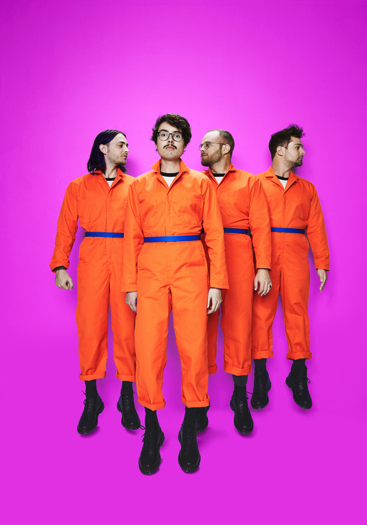 Photo credit: Mary Ellen Matthews/hi-res HERE
Releasing their first new music since last year’s Content, Joywave has released the song “Blastoffff” (download / stream)  which first premiered as part of the intro to Epic Games' highly-anticipated Season 5 of its popular video game, Fortnite. The track is prominently featured in the clip, which can be seen here. This marks the second time Joywave’s music has been used in conjunction with the game as their song, “Destruction,” was used in the announcement trailer.Joywave, who just wrapped their run with Thirty Seconds to Mars on their Monolith 2018 tour alongside Walk The Moon and Misterwives, will kick off ‘Part Three’ of their hugely successful Thanks. Thanks For Coming U.S. headline tour, which initially kicked off last Fall.  The next leg kicks off on July 17th with special guests grandson and fellow Rochester band, The Demos. Dates also include upcoming performances with Bleachers and Bishop Briggs.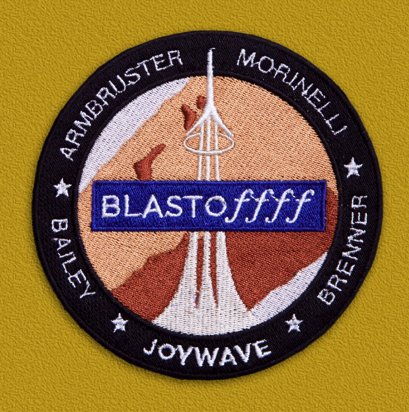 Blastoffff cover hi-res HEREABOUT JOYWAVE: Always pushing the creative envelope, Joywave have released a number of mixtapes, EP’s, two full-length albums and a host of unique visuals, including videos as well as original series Joy Meets World and Coffee With Joywave.  Joywave’s most recent album, Content, debuted #10 on iTunes Alternative Album chart and featured the radio hits “It’s A Trip!” and “Doubt.”  Previously, they released a mixtape 77777 (2011), Koda Vista EP (2012), a second mixtape 88888 (2013), the How Do You Feel? EP (2014), a full-length debut album titled How Do You Feel Now? (2015) and in 2016 an entire album featuring alternative versions of their song “Destruction” called SWISH. They collaborated with Big Data on “Dangerous” which hit #1 at alternative radio, while “Somebody New”, “Destruction” and the track “Tongues” (feat KOPPS) off their album How Do You Feel Now? topped the US alternative radio charts as well.Joywave is vocalist Daniel Armbruster, guitarist Joseph Morinelli, keyboardist Benjamin Bailey and drummer Paul Brenner.JOYWAVE THANKS. THANKS FOR COMING TOURPART THREEDATE				VENUE				CITY			7/17/2018		The Broadberry			Richmond, VA ^7/18/2018		The Grey Eagle			Asheville, NC ^7/19/2018		Saturn					Birmingham, AL ^7/20/2018		Stickyz					Little Rock, AR ^7/22/2018		Float Fest				San Marcos, TX *7/24/2018		Vanguard				Tulsa, OK ^7/25/2018		Slowdown				Omaha, NE ^7/26/2018		Delmar Hall				St. Louis, MO ^7/27/2018		KRBZ Beach Ball			Kansas City, MO *7/28/2018		Wooly’s				Des Moines, IA ^7/31/2018		Pyramind Scheme			Grand Rapids, MI ^8/3/2018		The Ocean Mist			Wakefield, RI ^8/10/2018		Texas Live!				Arlington, TX (w/Bleachers)8/11/2018		91x X-Fest				San Diego, CA *9/2/2018		Neurolux				Boise, ID ^9/4/2018		Fox Theatre				Oakland, CA (w/Bishop Briggs)9/5/2018		Ace Hotel				Los Angeles, CA (w/Bishop Briggs)9/8/2018		Club Congress				Tucson, AZ ^9/9/2018		The Van Buren				Phoenix, AZ (w/Bishop Briggs)*Festival performance ^ headline date	joywavemusic.com/https://twitter.com/joywavemusichttps://www.instagram.com/joywavemusic/https://www.facebook.com/joywave/http://www.youtube.com/joywaveFOR MORE INFORMATION, CONTACT:Heather DavisHollywood RecordsHeather.davis@disney.comFor tour requests:Lyssa HurvitzHollywood RecordsLyssa.Hurvitz@disney.com